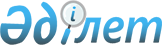 О внесении дополнений в Указ Президента Республики Казахстан, имеющий силу Закона, "О лицензировании"ЗАКОН РЕСПУБЛИКИ КАЗАХСТАН от 10 июля 1998 г. № 280



          Внести в Указ Президента Республики Казахстан, имеющий силу Закона, 
от 17 апреля 1995 г. N 2200  
 Z952200_ 
  "О лицензировании" (Ведомости 
Верховного Совета Республики Казахстан, 1995 г., N 3-4, ст. 37; N 12, ст. 
88; № 14, ст. 93; N 15-16, ст. 109; N 24, ст. 162; Ведомости Парламента 
Республики Казахстан, 1996 г., N 8-9, ст. 236; 1997 г., № 1-2, ст. 8; N 7, 
ст. 80; N 11, ст. 144, ст. 149; № 12, ст. 184; N 13-14, ст. 195, ст. 205; 
N 22, ст. 333) следующие дополнения:




          в пункте 1 статьи 9:




          подпункт 28) после слов "растений и трав" дополнить словами "не 




содержащих наркотические средства и психотропные вещества"; 
     дополнить подпунктом 43) следующего содержания:
     "43) деятельность, связанная с оборотом наркотических средств, 
психотропных веществ, прекурсоров: 
     разработка, производство, переработка, перевозка, пересылка, 
приобретение, хранение, распределение, реализация, использование, 
уничтожение;
     культивирование, сбор, заготовка растений и трав, содержащих 
наркотические средства и психотропные вещества." 
     
     Президент
Республики Казахстан
      
      


					© 2012. РГП на ПХВ «Институт законодательства и правовой информации Республики Казахстан» Министерства юстиции Республики Казахстан
				